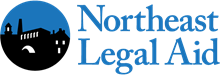 SEEKING THREE STAFF ATTORNEYS:  MEDICAL-LEGAL PARTNERSHIP; EDUCATION; FAMILY STABILIZATIONNortheast Legal Aid is hiring three Staff Attorneys, one each to work in a medical-legal partnership, to handle education matters, and to help stabilize families.  Please send a resume and two references to creardon@nla-ma.org.  Equal Opportunity Employer seeking diverse candidates. 